ГОДИШЊЕ ИСTРАЖИВАЊЕ О ПРОМЕТУ РОБЕ И ПУТНИКА
У ЖЕЛЕЗНИЧКИМ СТАНИЦАМАЗа 2019. годину  Обавеза давања података темељи се на члану 26. а казнене одредбе за одбијање давања података или давање непотпуних 
и нетачних података на члану 52. Закона о званичној статистици („Сл. гласник РС“, бр. 104/2009). Подаци ће бити коришћени искључиво у статистичке сврхе и неће бити објављивани као појединачни. 
Сви подаци имају карактер пословне тајне.Табела. 1.  Промет путника и робе на железничким станицама¹ Утоварена и истоварена роба у унутрашњем и међународном саобраћају.Табела. 1.  Промет путника и робе на железничким станицама (наставак)¹Утоварена и истоварена роба у унутрашњем и међународном саобраћају.Табела. 1.  Промет путника и робе на железничким станицама (наставак)¹Утоварена и истоварена роба у унутрашњем и међународном саобраћају.УПУТСТВО ЗА ПОПУЊАВАЊЕ ОБРАСЦАИзвештај попуњавају пословни субјекти, који су  регистровани у групи делатности Железнички саобраћај, а који обављају промет путника и робе.Идентификациони подациа) Пословно име, уписује се назив под којим пословни субјект послује. б) Адресни подаци, треба попунити назив општине,улицу и број. в) Шифра делатности, попуњава се према Класификацији делатности (2010).Табела 1Подаци се исказују према општини и железничкој станици на којој се обавља промет путника и робе.  Подаци се односе на железничке станице које припадају територији Републике Србије. У табели се приказује укупан промет путника и робе у току посматране године. Треба урачунати утоварену и истоварену робу у унутрашњем и међународном саобраћају.Путник је свака особа, осим чланова сужбеног возног особља, која путује возом. Укрцани путник је путник који је ушао у воз да би се њиме превезао. У табелу се уписује број укрцаних путникаУтоварена роба је роба смештена у превозно средство и отпремњена за истовар на неком другом месту. Утоварена  роба обухвата утоварену робу у  унутрашњем и међународном саобраћају. У табелу се уписује утоварена роба у тонама. Истоварена роба је роба истоварена из превозног средства након што је довезена из неког другог места. Истоварена  роба обухвата истоварену робу у  унутрашњем и међународном саобраћају. У табелу се уписује истоварена роба у тонама. Унутрашњи превоз робе односи се на превоз робе при чему се и место утовара и место истовара робе налазе унутар наше земље. Међународни превоз  подразумева железнички превоз робе који је обавњен између места утовара  и места истовара, од којих се бар једно место налази у страној земљи. Тежина утоварене робе укључује, поред тежине превезене робе, тежину амбалаже, палета, тару контејнера, као и тежину друмских возила која се превозе железницом. Датум  ________________ 2020. годинеШтампано у Републичком заводу за статистикуwww.stat.gov.rsОбразац СЖ/Г-12РЕПУБЛИКА СРБИЈАЗакон о званичној статистици
„Службени гласник РС“, број 104/09.Републички завод за статистикуЗакон о званичној статистици
„Службени гласник РС“, број 104/09.Шифра истраживања: 013150ПОДАЦИ О ЈЕДИНИЦИ ЗА КОЈУ СЕ ПОПУЊАВА ИЗВЕШТАЈПОДАЦИ О ЈЕДИНИЦИ ЗА КОЈУ СЕ ПОПУЊАВА ИЗВЕШТАЈПОДАЦИ О ЈЕДИНИЦИ ЗА КОЈУ СЕ ПОПУЊАВА ИЗВЕШТАЈПОДАЦИ О ЈЕДИНИЦИ ЗА КОЈУ СЕ ПОПУЊАВА ИЗВЕШТАЈПОДАЦИ О ЈЕДИНИЦИ ЗА КОЈУ СЕ ПОПУЊАВА ИЗВЕШТАЈПОДАЦИ О ЈЕДИНИЦИ ЗА КОЈУ СЕ ПОПУЊАВА ИЗВЕШТАЈПОДАЦИ О ЈЕДИНИЦИ ЗА КОЈУ СЕ ПОПУЊАВА ИЗВЕШТАЈПОДАЦИ О ЈЕДИНИЦИ ЗА КОЈУ СЕ ПОПУЊАВА ИЗВЕШТАЈПОДАЦИ О ЈЕДИНИЦИ ЗА КОЈУ СЕ ПОПУЊАВА ИЗВЕШТАЈПОДАЦИ О ЈЕДИНИЦИ ЗА КОЈУ СЕ ПОПУЊАВА ИЗВЕШТАЈПОДАЦИ О ЈЕДИНИЦИ ЗА КОЈУ СЕ ПОПУЊАВА ИЗВЕШТАЈПОДАЦИ О ЈЕДИНИЦИ ЗА КОЈУ СЕ ПОПУЊАВА ИЗВЕШТАЈПОДАЦИ О ЈЕДИНИЦИ ЗА КОЈУ СЕ ПОПУЊАВА ИЗВЕШТАЈПОДАЦИ О ЈЕДИНИЦИ ЗА КОЈУ СЕ ПОПУЊАВА ИЗВЕШТАЈа)Пословно имеПословно имеПословно имеПословно имеМатични број јединственог регистраМатични број јединственог регистраМатични број јединственог регистраМатични број јединственог регистраМатични број јединственог регистраМатични број јединственог регистраМатични број јединственог регистраРедни број јединице у саставуРедни број јединице у саставуРедни број јединице у саставуРедни број јединице у саставуРедни број јединице у саставуРедни број јединице у саставуб)ОпштинаОпштинаНасељеНасељеНасељеУлица и бројУлица и бројУлица и бројТелефонТелефонв)Делатност (група)Делатност (група)Делатност (група)Делатност (група)Делатност (група)ГодинаГодинаГодинаГодинаГодинаОпштинаОпштинаЖелезничкај станицаЖелезничкај станицаУкрцани путници, бројУтоварена  роба, тоне¹Истоварена роба, тоне¹назив шифраназив редни број Укрцани путници, бројУтоварена  роба, тоне¹Истоварена роба, тоне¹12345678910ОпштинаОпштинаЖелезничкај станицаЖелезничкај станицаУкрцани путници, бројУтоварена  роба, тоне¹Истоварена роба, тоне¹назив шифраназив редни број Укрцани путници, бројУтоварена  роба, тоне¹Истоварена роба, тоне¹11121314151617181920212223242526272829303132333435363738394041424344454647484950ОпштинаОпштинаЖелезничкај станицаЖелезничкај станицаУкрцани путници, бројУтоварена  роба, тоне¹Истоварена роба, тоне¹назив шифраназив редни број Укрцани путници, бројУтоварена  роба, тоне¹Истоварена роба, тоне¹51525354555657585960616263646566676869707172737475767778798081828384858687888990Напомена:Образац попунио:Образац попунио:Руководилац:Руководилац:(име и презиме)(име и презиме)(име и презиме)(име и презиме)Контакт телефон:/e-mail:e-mail:(обавезно унети и позивни број)(обавезно унети и позивни број)(обавезно унети и позивни број)(обавезно унети и позивни број)(обавезно унети и позивни број)(обавезно унети и позивни број)(обавезно унети и позивни број)(обавезно унети и позивни број)(обавезно унети и позивни број)(обавезно унети и позивни број)(обавезно унети и позивни број)(обавезно унети и позивни број)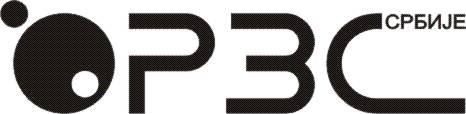 